ПОЛОЖЕНИЕ
о методическом советеОбщие положенияМетодический совет (МС) является коллегиальным органом педагогических работников учреждения, созданным с целью организации методической работы.МС — одно из звеньев структуры управления образовательным процессом учреждения дополнительного образования детей, является постоянно действующим, избирается и утверждается педагогическим советом из числа опытных педагогов и методистов.Основные задачи МС:определение приоритетных направлений развития научно-методической и научно-исследовательской работы педагогов;научно-методическое обеспечение деятельности учреждения;подготовка рекомендаций и предложений по совершенствованию, экспертизе программ, проектов, положений и другой научно-методической продукции;обобщение и распространение передового педагогического опыта, подготовка публикаций;руководство подготовкой и проведение конференций, семинаров, формирование банка педагогических инноваций;совершенствование образовательного процесса, программ, форм и методов деятельности объединений, мастерства педагогических работников.Организация деятельностиДеятельность МС возглавляет заместитель директора по научно-методической работе. В состав МС входят заместители директора, заведующие методическими объединениями, кафедрами, руководители творческих групп, а также представители науки и высококвалифицированные педагоги. МС избирает из своего состава секретаря, который ведет делопроизводство МС.Периодичность заседаний МС определяется его членами исходя из необходимости. Заседания методического совета оформляются в виде протоколов.МС рассматривает:учебный план учреждения, образовательные программы педагогов, положения о работе конкурсных комиссий по вопросам научно-методической работы;рекомендации и предложения по совершенствованию образовательного процесса, экспертные заключения;проекты планов опытно-экспериментальной работы, итоговых документов, семинаров, педсоветов, совещаний и т.п.;программы повышения квалификации педагогов;планы реализации городских образовательных программ.МС осуществляет взаимодействие с вузами и научными учреждениями, подбирает и утверждает научных консультантов, которые оказывают помощь педагогам, руководят экспериментальной работой, рецензируют учебные программы.В своей деятельности МС подчинен педагогическому совету учреждения, несет ответственность за принятие решений и обеспечение их реализации.Основное содержание работы и функции МС Функции МС:информационные (состояние учебно-воспитательного процесса, достижение педагогической науки и т.п.);аналитические (анализ результативности деятельности учреждения дополнительного образования; обобщение и внедрение передового педагогического опыта, организация наставничества и руководство им; анализ результатов обучения детей в учебных группах и секциях);прогностические (перспективы развития, планирование деятельности);проектировочные (перспективное протезирование и текущее планирование);обучающие (повышение квалификации педагогических работников);организационно-координационные (реализация задач методической работы, поставленных на конкретный год и на перспективу, подготовка и проведение семинаров, конкурсов, деловых игр среди педагогов).Методический совет:разрабатывает рекомендации об основных направлениях и путях реализации методической и исследовательской работы;создает единую программу методической деятельности на учебный год, программирует и планирует возможные формы и направления методической деятельности;прогнозирует пути развития методической деятельности, вносит предложения по вопросам повышения качества образовательного процесса и профессиональной компетентности педагогов;изучает, обобщает, распространяет опыт научно-методической работы педагогов;утверждает авторские образовательные программы, планы, содержание публикаций;заслушивает отчеты педагогов об участии в научно-методической и опытно-экспериментальной работе, об их самообразовании;оказывает организационно-методическую помощь при проведении конференций, семинаров, практикумов и др.На основе анализа работы и уровня профессиональной подготовки МС дает рекомендации по повышению квалификации педагогов. МС координирует работу методических объединений и временных творческих групп.Заключительные положенияРешения и рекомендации МС в пределах его полномочий служат основанием для приказов и распоряжений администрации.МС постоянно информирует педагогический коллектив о ходе и результатах своей деятельности.Настоящее положение составлено с учетом устава учреждения и в процессе развития структур управления может изменяться и дополняться.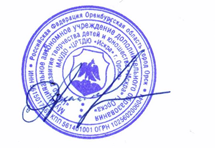 УТВЕРЖДАЮДиректор ЦРТДЮ «Искра»____________ В.И.Александрова«20» января 2014г.